РЕШЕНИЕО внесении изменений в прогнозный план  приватизации муниципального имущества МО «Шовгеновский район»на 2018 год	В соответствии с Федеральным законом от 21.12.2001г. № 178-ФЗ «О приватизации государственного и муниципального имущества»,  Положением о порядке управления и распоряжения муниципальной собственностью муниципального образования "Шовгеновский район", утвержденного решением Совета народных депутатов МО «Шовгеновский район» № 562 от 19.04.2017г. и согласно представленных Комитетом имущественных отношений администрации МО «Шовгеновский район»  материалов, Совет народных депутатов МО «Шовгеновский район» РЕШИЛ:Внести следующие изменения в Прогнозный план приватизации муниципального имущества МО «Шовгеновский район» на 2018 год, утвержденный Решением Совета народных депутатов МО «Шовгеновский район» № 39 от 30.11.2017г:- в приложение к решению Совета народных депутатов добавить строку под номером 7 следующего содержания:Опубликовать настоящее решение в газете «Заря».Настоящее решение вступает в силу с момента официального опубликования в районной газете «Заря».И.о. главы администрации   МО «Шовгеновский район»                                                      М.С. Непшекуева. Хакуринохабль31. 05. 2018г.№ 71РЕСПУБЛИКА АДЫГЕЯСовет народных депутатов муниципального образования«Шовгеновский район»385440, а. Хакуринохабль, ул. Шовгенова, 9АДЫГЭ РЕСПУБЛИКМуниципальнэ образованиеу«Шэуджэн район»янароднэ депутатхэм я Совет385440, къ.  Хьакурынэхьабл,ур. Шэуджэным ыцI, 97 автомобиль ВАЗ 21070, 2001 года выпуска, идентификационный номер ХТА21070011474260,  кузов № 1474260, двигатель № 6450647, цвет кузова – ярко-белый, с балансовой стоимостью 143 797,56 рублей, без остаточной стоимости.III-IV кв. 2018 года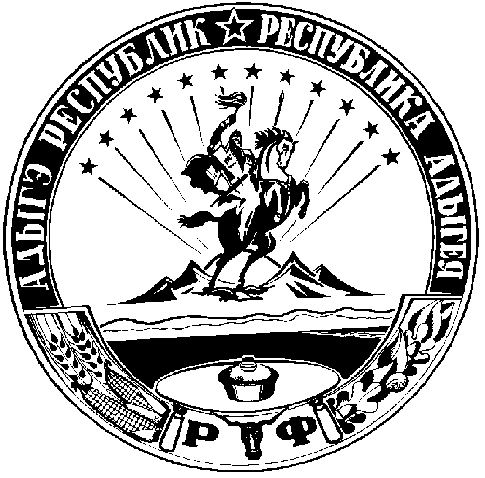 